Jak prawidłowo zachowywać się na drogach z OPP?Fotoradary w pierwszej połowie 2022 roku zarejestrowały ponad pół miliona wykroczeń, w tym niemal 95 tys. odnotowały urządzenia Odcinkowego Pomiaru Prędkości – wynika z danych Głównego Inspektoratu Transportu Drogowego. W tym roku w Polsce pracuje 527 fotoradarów, co oznacza, że każde takie urządzenie wykryło w pierwszym półroczu ponad 770 wykroczeń. Z kolei urządzeń Odcinkowego Pomiaru Prędkości działa w tej chwili 32, czyli każde z nich zarejestrowało niemal 3 tys. zdarzeń. Prawdopodobieństwo spotkania OPP w trasie jest coraz większe, dlatego warto wiedzieć jak bezpiecznie i bez stresu pokonać ten odcinek drogi.W pierwszej połowie 2022 roku urządzenia rejestrujące prędkość wykryły dokładnie 501 520 przypadków naruszenia przepisów, z czego prawie 95 tys. to efekt pracy Odcinkowych Pomiarów Prędkości – wynika z danych Głównego Inspektoratu Transportu Drogowego (GITD). W tym roku w Polsce pracuje 527 fotoradarów, co oznacza, że każde takie urządzenie wykryło w pierwszym półroczuponad 770 wykroczeń. Z kolei urządzeń Odcinkowego Pomiaru Prędkości działa w tej chwili 32, czyli każde z nich zarejestrowało niemal 3 tys. zdarzeń. Skuteczność działania tych systemów potwierdzają też efekty pracy OPP znajdującego się w tunelu Południowej Obwodnicy Warszawy, na drodze S2. W ciągu pierwszej połowy 2022 roku system zarejestrował 26,8 tys. naruszeń przepisów. Dla porównania, wszystkie fotoradary i OPP zarejestrowały w stolicy łącznie 123,5 tys. naruszeń. – Dodam, że w ubiegłym roku policja odnotowała prawie 23 tys. wypadków na drogach publicznych. Jeśli przyjrzymy się statystykom, szybko zauważymy pewną prawidłowość – od lat najważniejsze przyczyny wypadków to nieustąpienie pierwszeństwa i nadmierna prędkość. To zawsze numer jeden i dwa. W zależności od kategorii wypadku czasem zamieniają się miejscami. Ta prawidłowość pokazuje, jak ważne zadanie stoi przed systemami kontroli prędkości, szczególnie OPP. Sygnały o ich skuteczności płyną m.in. od zarządców dróg, kontroli transportu, a także NIK, której raport pokazał, że pomiary odcinkowe rejestrują średnio o połowę więcej wykroczeń niż fotoradary – mówi Aleksander Dębski, Kierownik Produktów ITS w Sprint S.A.Jak skuteczność OPP wygląda w statystykach? Według CANARD, liczba wypadków na odcinkach dróg objętych tego typu kontrolą spadła o 57%, co przełożyło się na 71% mniej ofiar śmiertelnych i o 56% mniej rannych w wypadkach. Więcej OPP na polskich drogachObecnie pod kontrolą OPP znajduje się 171,1 km tras. Najwięcej instalacji OPP działa w województwie mazowieckim – razem to 42,2 km odcinków drogowych pod nadzorem kamer. W tej chwili odcinkowe pomiary prędkości działają w 13 województwach, ale w pozostałych 3 (wielkopolskim, zachodniopomorskim i kujawsko-pomorskim) też pojawią się tego typu systemy. 39 nowych, planowanych do uruchomienia w ciągu kilkunastu miesięcy OPP, obejmie łącznie 427,7 km. Oznacza to prawie 600 km pod nadzorem w 2024 r. – to tyle, ile liczy, np. trasa z Gdańska do Krakowa. Jednym słowem, szansa na spotkanie OPP w trasie jest coraz większa. Jak więc prowadzić auto na takim odcinku, aby nie stwarzać zagrożenia na drodze i nie narazić się na mandat? Wystarczy pamiętać o trzech zasadach. Unikaj „efektu kangura”Chodzi o gwałtowne hamowanie w miejscu kontroli i przyspieszanie, tuż po minięciu odcinka. Do takich sytuacji dochodzi najczęściej w miejscach, gdzie pracują fotoradary, ale przy OPP też może się to wydarzyć. System jest skonstruowany w taki sposób, aby kierowca zdążył zauważyć miejsce rozpoczęcia pomiaru prędkości i w efekcie mógł płynnie zwolnić, nie stwarzając zagrożenia i nie ryzykując mandatu. Jeśli za OPP chcesz przyspieszyć – nie rób tego gwałtownie i dostosuj prędkość do sytuacji. Zwracaj uwagę na znaki drogoweO umiejscowieniu Odcinkowego Pomiaru Prędkości informują znaki D-51a “Automatyczna kontrola średniej prędkości” oraz D-51b “Koniec automatycznej kontroli średniej prędkości”. Umieszcza się je odpowiednio na początku i na końcu monitorowanego odcinka. Obserwacja oznakowania pozwoli ci przygotować się na spotkanie z systemem i dostosowanie prędkości. O obecności OPP na drodze informują też aplikacje dla kierowców. Znaki D-51a i D-51b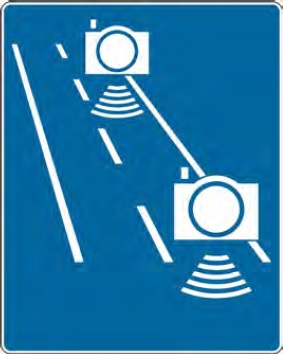 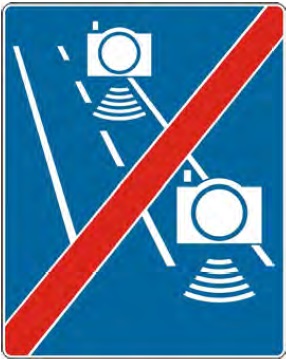 Nie zwalniaj do prędkości znacznie niższej niż dopuszczalnaTo częsta przypadłość wielu kierowców, którzy w miejscu pracy urządzeń pomiarowych zwalniają do niewielkiej prędkości, znacznie poniżej dopuszczalnej. W efekcie dochodzi do tamowania ruchu, co wcale nie jest bezpieczną sytuacją na drodze. Może to oznaczać, że w sznurze pojazdów znajdzie się niepokorny kierowca, który zdecyduje się na niebezpieczne manewry i łamiąc przepisy doprowadzi do poważnego wypadku. Pamiętaj o zasadzie „myśl i przewiduj” – nie wszyscy kierujący są cierpliwi. – Chciałbym podkreślić ważną rzecz: Odcinkowe Pomiary Prędkości nie są instalowane na złość kierowcom, ale właśnie z myślą o nich i poprawie bezpieczeństwa na drodze. OPP dają kierującym czas na odpowiednią reakcję i wymuszają utrzymanie bezpiecznej prędkości na dłuższym odcinku niż w przypadku fotoradaru. Przywołane wcześniej dane statystyczne pokazują, że ten system jest skuteczny, co powinno być dobrym sygnałem także dla zarządców dróg, którzy chcą poprawy bezpieczeństwa w ruchu. Dodam, że przy montażu OPP można wykorzystać istniejącą infrastrukturę, bez konieczności inwestowania w drogie konstrukcje wsporcze nad pasami ruchu. W tej chwili OPP będzie spotykana coraz częściej na autostradach, drogach szybkiego ruchu i tunelach, bo właśnie tam zwykle sprawdzają się lepiej niż fotoradary – dodaje Aleksander Dębski ze Sprint S.A. Źródło: Sprint S.A. 